Государственное бюджетное  профессиональное образовательное учреждение Республики Карелия«Костомукшский политехнический колледж»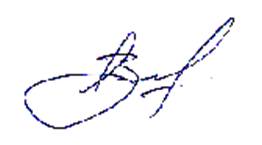 Директор                             А.И.Заяц«10»    октября   2016г.Методические рекомендации по оформлению контрольных работ и курсовых проектовстудентов заочного отделенияг.Костомукша2016 годОбщие положенияНастоящие методические рекомендации устанавливают общие требования, структуру, правила оформления контрольной работы и курсового проекта и являются обязательными для студентов Государственного бюджетного  профессионального образовательного учреждения Республики Карелия «Костомукшский политехнический колледж» (далее ГБПОУ РК «КПК»)Одним из обязательных требований к контрольным  работам и курсовым проектам является установление единых норм, правил и стандартов их технического оформления.Требования к содержанию контрольной работы, курсового проектаКонтрольная работа или курсовой проект представляет собой  самостоятельную работу студента, оформленную с соблюдением необходимых требований и представленная по окончании обучения по данной учебной дисциплине. При выполнении работы студент должен продемонстрировать умение работы на компьютере (использование прикладного программного обеспечения, работа с чертежами и графиками).Объем работы должен составлять 10-12 страниц печатного  текста без учета списка использованных источников и литературы, а также приложений. Структура работы должна быть четкой и включать следующие основные элементы: титульный лист (Приложение 1), содержание (Приложение 2), введение, основную часть, заключение, список использованных источников и литературы (Приложение 3,4), приложения (если имеются).Таблица 1Во введение необходимо кратко раскрыть сущность избранной темы, обосновать ее актуальность, показать теоретическую и практическую  важность темы. Основная  часть включает выполнение непосредственно заданий.В заключении подводятся обобщенные итоги теоретической и практической проработки темы, предлагаются практические рекомендации  и обобщения, выводы по теме. Список использованных источников и литературы включает источники, которые распределяются в алфавитном порядке на группы:законодательные и нормативные акты;учебная и научная литература, периодические издания;иностранная литература.Интернет-документы. Список литературы оформляется в соответствии с требованиями действующего государственного стандарта (пример в приложении 3,4).3.Требования к оформлению работыКонтрольная  работа или курсовой проект – это документ, поэтому он должен быть оформлен с соблюдением необходимых требований и правил, принятых в научной литературе.Контрольная работа или курсовой проект  выполняются на компьютере (печатается на одной стороне листа формата А4, текстовый редактор – Microsoft Word). Размер шрифта текста работы – 12 пт (кроме заголовков), межстрочный интервал – 1,5 пт, стиль - Times New Roman. Выравнивание текста – по ширине. При этом соблюдаются следующие размеры полей: левое – 20 мм, правое –15 мм, верхнее- 20 мм. и нижнее –20 мм. Заголовки печатаются 14 полужирным шрифтом, выравнивание заголовка – по центру.Текст должен быть без погрешностей правописания. Каждую новую мысль в тексте следует начинать с красной строки, т.е. с отступлением от края строки вправо на 1,25 см. (Вкладка «Главная» АбзацПервая строкаОтступ на 1,25см) Нумерация страниц в тексте (арабскими цифрами) должна быть сквозной начинаться с титульного листа и заканчиваться на последней странице, включая список использованных источников и литературы и приложения (если имеются). Номер страницы указывается в правом нижнем углу страницы. На титульном листе, листе согласования и на листе с содержанием номер страницы не ставится, но подразумевается.3.1 Оформление таблицВажным элементом не только оформления, но и содержания работы является наличие в ней наглядного материала, прежде всего таблиц.Таблицы в сжатой и наглядной форме демонстрируют цифровой материал, когда его много или когда имеется необходимость в сопоставлении и выводе определенных закономерностей. Таблицы помещаются в тексте по ходу изложения материала. Таблицы последовательно нумеруются арабскими цифрами (нумерация сквозная). Над таблицей справа помещают слово «Таблица» с указанием номера, но без знака №. (например Таблица 1). Далее строчкой ниже следует название таблицы. Таблицу с большим количеством строк допускается переносить на другую страницу. При переносе части таблицы на другой лист  пишут «Продолжение таблицы 1» над правым верхним углом. Образец оформления таблицы представлен в Приложении 5.3.2 Оформление графических материаловОсновными видами графического материала являются: схема, график, диаграмма, чертеж, технический рисунок, фотография. Графический материал в письменной работе нумеруется в пределах всего текста, т.е. используется сквозная нумерация. Если иллюстрация в работе единственная, то она не нумеруется. Рисунок снабжается подрисуночной подписью, состоящей из следующих основных элементов: сокращенное слово «Рис.»; порядковый номер иллюстрации без знака № арабскими цифрами. Пример оформления приведен в Приложении 6.3.3 Оформление других частей  работыОформление списка  использованных источников и литературы Использованные в процессе написания  литературные источники указываются в конце работы перед приложением. Нижеприведенная структура литературных источников обязательна для всех работ. Порядок указания источников следующий:нормативно-правовые акты;законы РФ;подзаконные акты, указы Президента РФ, постановления Правительства РФ;нормативные акты;учебники, монографии, диссертации и т.п.;статьи из периодических изданий;справочники;ресурсы Internet;материал с базы практики.Внутри каждого подраздела списка литературные источники располагаются в алфавитном порядке (по фамилии авторов или названий).Все литературные источники должны быть пронумерованы арабскими цифрами (сквозная нумерация по всему списку литературы). Оформление приложенийВ приложении к письменной работе могут  помещаться вспомогательные материалы: таблицы, текстовые документы, чертежи, схемы, диаграммы,  иллюстративный материал  и т.п. Приложения к выпускной квалификационной  работе  выполняются на стандартных листах формата А4. Каждое приложение  начинается с новой страницы с указанием в правом верхнем углу слова «Приложение» и  имеет тематический заголовок. При наличии более одного приложения они нумеруются арабскими цифрами без знака № (например: Приложение 1). Страницы в приложении не нумеруются. Приложение 1Государственное бюджетное профессиональноеобразовательное учреждение Республики Карелия«Костомукшский политехнический колледж»Контрольная работапо учебной дисциплине «____________________»по теме  «______________________________________________________»Костомукша 2016Приложение 2СодержаниеВведение ……………….……………………………………………………………………...…3Основная  часть……… …………………….……....………………………………………...….5Заключение …………………………………………..…………………………………………16Список использованных источников и литературы ………………...…....…….…………....17Приложение 3Список литературыТрудовой кодекс Российской Федерации от 30.12.2001 N 197-ФЗ // Собрание законодательства РФ. – 2002. - N 1 (ч. 1). - Ст. 3.Бабынина Л. Компенсационная политика: от неопределенности к системе / Л. Бабынина // Кадровик. Кадровый менеджмент. – 2015. – № 7. – С. 11-14.Базаров, Т.Ю. Управление персоналом. Практикум: учебное пособие для студентов вузов / Т.Ю. Базаров. – М.: Юнити-Дана, 2011. – 239 с.Балашов, Ю.К. Оценка персонала — основа кадровой политики зарубежных фирм / Ю.К. Балашов // Кадры организации. – 2015. – № 9. – С.21-28.Басаков, М.И. Управление персоналом. Конспект лекций. Пособие для подготовки к экзаменам / М.И. Басаков. – М.: Феникс, 2011. – 129 с.Беляцкий, Н.П. Управление персоналом: учебник / Н.П. Беляцкий. – Мн.: Современная школа, 2011. – 448 с.Бизюкова, И.В. Кадры управления: подбор и оценка: учебное пособие / И.В. Бизюкова. – М.: Экономика, 2011. – 287 с.Варданян, И. Зарубежный и российский опыт управления мотивацией персонала / И. Варданян // Кадровик.ру. – 2015. – № 3. – С.21-26.Приложение 4Образцы оформления библиографии
Книги одного автораАтаманчук Г.В. Сущность государственной службы: История, теория, закон, практика / Г.В. Атаманчук. – М.: РАГС, 2008. – 268 с.Книги двух и более авторов Ершов А.Д. Информационное управление в таможенной системе / А.Д. Ершов, П.С. Конопаева. – СПб.: Знание, 2009. – 232 с.Книги без указания авторов на титульном листеУправление персоналом: учеб. пособие / С.И. Самыгин [и др.]; под ред. С.И. Самыгина. – Ростов-на-Дону: Феникс, 2009. – 511 с.Словари и энциклопедииСоциальная философия: словарь / под общ. ред. В.Е. Кемерова, Т.Х. Керимова. – М.: Академический Проект, 2008. – 588 с.Официальные документыКонституция Российской Федерации. – М.: Приор, 2011. – 32 с.СтандартГОСТ 7.53–2001. Издания. Международная стандартная нумерация книг [Текст]. – Взамен ГОСТ 7.53–86 ; введ. 2002–07–01. – Минск : Межгос. совет по стандартизации, метрологии и сертификации ; М. : Изд-во стандартов, cop. 2007. – 3 с. – (Система стандартов по информации, библиотечному и  издательскому делу).Статьи из сборниковБакаева О.Ю. Таможенные органы Российской Федерации как субъекты таможенного права / О.Ю. Бакаева, Г.В. Матвиенко // Таможенное право. – М.: Юрист, 2008. – С. 51 – 91.Статьи из газет и журналовАрсланов Г. Реформы в Китае: Смена поколений / Г. Арсланов // Азия и Африка сегодня. – 2008. – № . – С. 2 – 6.Электронный журналИсследовано в России [Электронный ресурс]: многопредмет. науч. журн. / Моск. физ.-техн. ин-т. – Электрон. журн. – Долгопрудный : МФТИ, 2008. – Режим доступа к журн.: http://zhurnal.mipt.rssi.ru.Приложение 5Таблица 1Гигиенические факторы и мотиваторы по ГерцбергуПриложение 6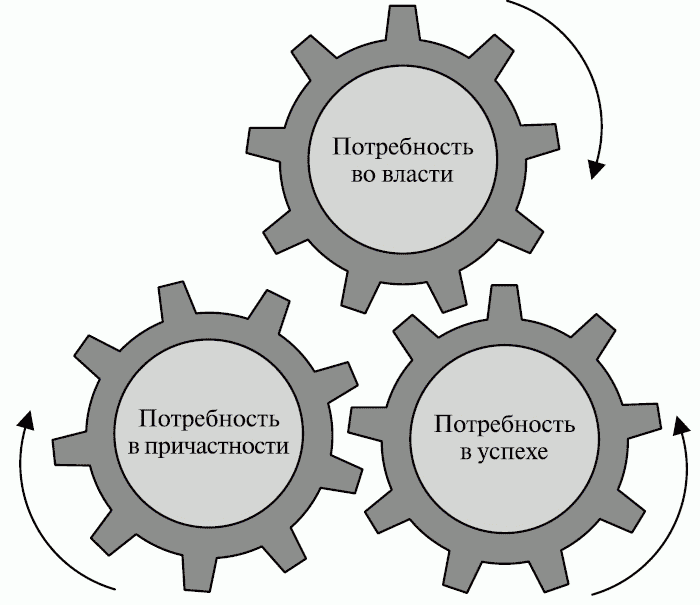 Рис. 1 Взаимовлияние потребностей по Д. Мак-КлелландаНаименование частейПримерный объемНаименование частейКоличество страниц текстаТитульный лист1Содержание1Введение2-3Основная  часть6-10Заключение2-3Список использованных источников и литературы1-2ПриложениеНе ограничиваетсяЗам. директора по ОД______ Кубар Т.С.«_____»_______________________201_г.Студент: _________________________________1 курс, группа  _______________Специальность 21.02.18  «Обогащение полезных ископаемых»Преподаватель: ______________________________Оценка:_____________________Гигиенический факторМотиваторАдминистративная политика компанииУсловия трудаЗарплатаМежличностные отношения с начальникамиСтепень контроляДостиженияПовышение по службеПризнание заслугОтветственностьВозможности для роста